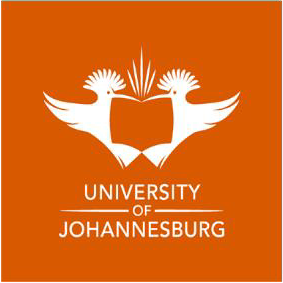 FACULTY OF HUMANITIESRESEARCH ETHICS COMMITTEE STAFF PROPOSAL RENEWAL FORMThe purpose of this form is for researchers to report to the REC annually on the progress of their researchThe completed form is to be submitted by email to: humanitiesethics@uj.ac.za on each anniversary of the granting of ethical clearance Instructions:Please complete all sections 1-5 below and provide explanations or clarifications where required.Staff Member’s NameStaff Member’s NumberDepartment/Centre/ DivisionResearch Proposal TitleOriginal Ethics Clearance NumberFirst Clearance DateLast Renewal Date(if applicable)Number of Renewals1. Stage of Ongoing Research (Mark with an X inside the box)2. Research Progress: (Please provide an overall summary of the research progress from the last clearance approval or renewal date to the current date, whichever is applicable) Informed consent of participants and assent of minors (where applicable)Have there been any challenges in obtaining consent from participants to provide data in the period covered by this report?If yes, please explain details below, and indicate how they were handled: Changes in data collection or storage methodsHave there been any changes in data collection methods or storage in the period covered by this report?If yes, please explain details below, and indicate how they were dealt with:Withdrawal of participantsHas there been any withdrawal of participants in the period covered by this report?If yes, please explain details below, and indicate how they were handled:Researcher SignatureDate (DD/MM/YYYY)